History Makers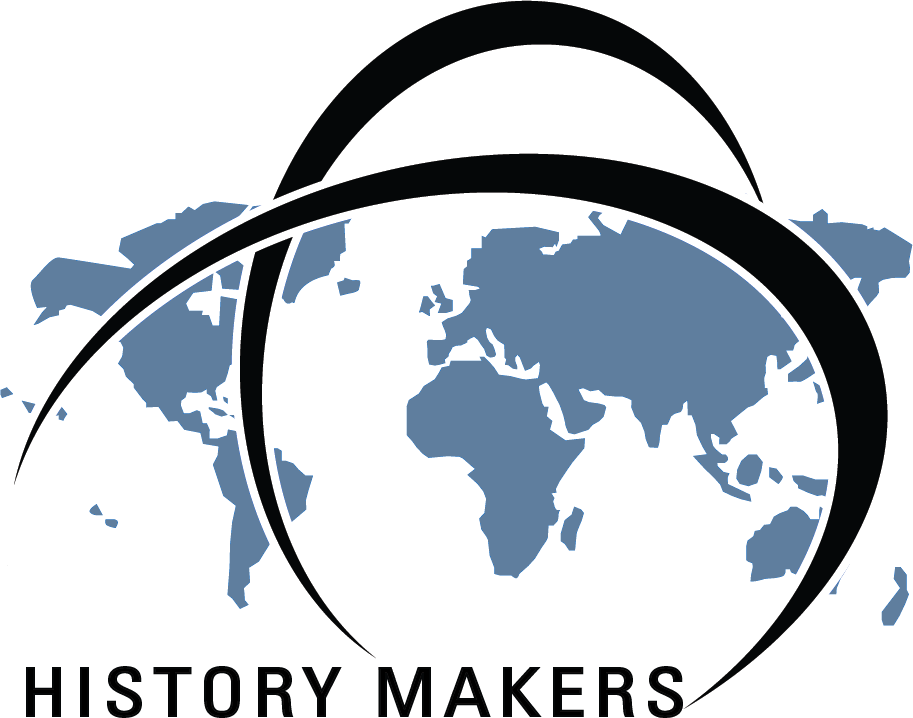 Přihláška na konferenciNapište prosím své odpovědi nebo kontaktní údaje do políček vedle nebo pod uvedenou otázku. Vyplněnou přihlášku nám zašlete v příloze e-mailu na adresu uvedenou na konci přihlášky.Osobní údajeKontaktní informaceSlužba v církviInformace o dietních omezeníchProsím uveďte jakékoliv případné dietní požadavky.SvědectvíProsím napište nám své svědectví o vaší cestě ke Kristu, včetně významnějších událostí na vaší duchovní cestě. Snažte se, prosím, být struční (do 200 slov)Napište prosím stručně (4 řádky) svůj životopis. Co děláte? Jaké jsou vaše záliby, atd.?OčekáváníProč byste se chtěli konference zúčastnit a co od ní očekáváte (pouze jeden odstavec prosím)Hudební nástrojePokud hrajete na nějaký hudební nástroj (anebo zpíváte) a byli byste ochotní zapojit se do chválící skupinky během konference, uveďte prosím na jakýVyplněnou přihlášku zašlete, prosím, na tomaskolman@gmail.com. Na stejnou adresu se obraťte i v případě jakýchkoliv dotazů.Za český History Makers týmTomáš Kolman739 514 316Příjmení Křestní jménoRok narozeníMobilE-mailAdresaSbor (denominace a město)Současná službaPopis vašich zodpovědností